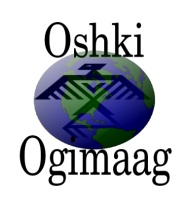 Oshki Ogimaag Community School Regular Meeting MinutesDate: November 18, 2020 Time: 4:33 P.M.Place: Oshki Ogimaag Community School Conference AreaPresent: Carol Cleveland (arrived 4:55), John Morrin, Travis Novitsky, Leslie Olson, Erik Redix, and Patty Winchell-Dahl.  Also present Carmen Keyport, Director; Jean Spry, Administrative Assistant (notetaker); and Nalani McCutcheon, Associate Director of Charter School Authorizing, Osprey Wilds (via Zoom).  Absent: Yastrianne Spry (excused). 0.0     	No Public and Parent comments.1.0	Call meeting to order 4:33 P.M.2.0	Reading of Mission Statement, Travis Novitsky.3.0	Roll call with quorum present.4.0	Motion by Patty Winchell-Dahl, second by John Morrin to approve agenda items, reports, and minutes from the October 21, 2020 meeting with correction.  Chairwoman Olson noted a typo on item 10.0 of the October 21, 2020 minutes: the board training was Chapter 14, not 13.  The Director reported that the school is staying open to in person learning. In continuing to meet regularly with Grand Portage Health Services, it is still deemed safe to be open in our community.  Staff are following COVID cleaning protocols as defined in the Safe Learning Plan for In-person instruction.  The Christmas program will be held December 17 at 6:00 P.M.  Due to COVID, it will be held outside, with each classroom performing separately.  Winchell-Dahl inquired about capacity.  The Director reported that we are not taking new students in grades K-1, due to state recommendations for the maximum amount of students in our size classroom.  Based on state guidelines, we still have room for new students in the 2-3 and 4-6 classrooms.  All in favor – motion carried 4-0.5.0	Motion by Patty Winchell-Dahl, second by John Morrin to approve Financial Expenditures & Revenues for October. The Director noted that the check reconciliation report for this month is missing due to staff absence cmERDC, our finance company that reconciles our bank statement.  This will be provided to the board as soon as it is available.  Morrin-aye; Novitsky-aye; Redix-aye; Winchell-Dahl-aye; motion carried 4-0.6.0	Discussion of parent committee fundraising.  Redix updated the board that at their last meeting, the parent committee requested a discussion with the board about fundraising.  No parent committee members were present.  The next parent committee meeting is November 19.  Chairwoman Olson and Redix volunteered to attend in order to further the discussion.7.0	Discussion of COVID Learning Plan.  The Director updated the Board that the COVID Learning Plan was approved by the Authorizer.  Chairwoman Olson thanked the Director for her work on the Learning Plan.8.0	Discussion of Short Term Disability.  The Director shared a quote from our Hartford Life agent that employees can receive short term disability insurance for $150.18 per month cost to the school.  The Director reminded the Board that paras do not receive monthly benefits.  Motion by Patty Winchell-Dahl, second by John Morrin to add agenda item for addition of short term disability insurance to the employee benefits package.  All in favor – motion carried 4-0.8.1	Motion by Travis Novitsky, second by Patty Winchell-Dahl to approve adding Short Term Disability insurance to the employee benefits package. Morrin-aye; Novitsky-aye; Redix-abstained; Winchell-Dahl-aye; motion carried 3-0.9.0	Discussion of Annual Meeting.  The Director reported that the Annual Meeting scheduled for December 9 at 6:00 P.M.  Due to state restrictions on public gatherings, the public cannot attend in person.  It was agreed that the Board would meet in person with the public attending via Zoom.  The Director agreed to send home notices of the Zoom meeting, as well as post it on the Oshki webpage.10.0	Discussion of Board Election Procedure.  The Director reminded the Board there is one open seat and that parents and guardians of Oshki students as well as staff can vote.  The Director stated that if we do electronic voting, the by-laws need to be amended.  Redix proposed to send nomination forms home with students with a deadline of December 2.  December 3, ballots will be sent home with students and can be returned anytime before the Annual Meeting.  Votes will be tallied during the Annual Meeting.  No objections were made to this proposal and the Director agreed to this timeline.  No action is required since this procedure follows existing by-laws.11.0	Update on assessment.  The Director reported that 32 students were assessed with the FASTbridge test this past fall.  In reading, 13 students were at or above their grade level.  17 students improved from last year.  In math, 16 students were at or above their grade level.  11 students improved from last year.  The Director reported that Distance Learners took the test as well.12.0 	Board training: discussion of Chapter 15: Book of Charter School Board led by Leslie Olson.  This chapter dealt with meeting length.  The author argued that meetings should be 90 minutes at most: the first 30 minutes student outcomes, the second 30 minutes procedure, and the last 30 minutes on budget.  Boards should follow the agenda and stay on track.  Boards should have time for public comments and have a grievance policy.  It was agreed that the Board should revisit the grievance policies in the new year, including the employee grievance policy.  It was agreed that a subcommittee should be formed in the new work to begin work on this.  Leading discussion of Chapter 16 will be determined at the January meeting.  13.0    	Motion by Patty Winchell-Dahl, second by Carol Cleveland to adjourn 5:51 P.M.Annual meeting December 9, 2020 at 6:00 P.M.